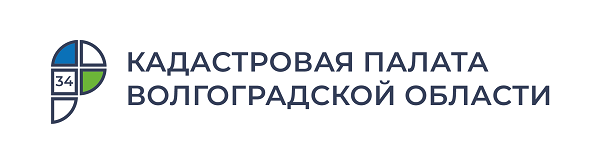 Волгоградцам рассказали о размерах платы, взимания и возврата платы за предоставление сведений, содержащихся в реестре недвижимостиКадастровая палата по Волгоградской области разъяснила нормы, вступившего в силу приказа Росреестра, согласно которому установлены размеры платы за предоставление сведений, содержащихся в Едином государственном реестре недвижимости (ЕГРН), а также порядок взимания и возврата платы.В соответствии федеральным законом о государственной регистрации недвижимости запросы о предоставлении сведений из ЕГРН, аналитическая и иная информация предоставляется физическим и юридическим лицам за плату. При этом органы исполнительной власти, правоохранительные органы, суды и др. получают данную информация бесплатно, в рамках осуществления своей деятельности. Размер, порядок взимания и возврата платы за предоставление указанных сведений и информации (за исключением аналитической информации) устанавливаются приказом Росреестра. Величина платы за предоставление государственной услуги зависит от вида выписки, формы предоставления сведений бумажный или электронный вид) и от заявителя. Самая популярная выписка из ЕГРН об основных характеристиках и зарегистрированных правах на объект недвижимости обойдется заказчику от 290 руб. до 1270 руб. Плата за выписку об объекте недвижимости из ЕГРН варьируется от 350 руб. до 2550 руб. Сведения из ЕГРН о переходе прав на объект можно заказать от 290 руб. до 1270 руб. Выписки в электронном виде обойдутся дешевле аналога на бумажном носителе более чем на 30%. Внесение платы за предоставление сведений, содержащихся в ЕГРН, осуществляется после представления запроса о предоставлении сведений и должно быть осуществлено не позднее семи календарных дней с даты получения уникального идентификатора начисления. Внесение платы осуществляет лицо, подавшее запрос. Полученная органом регистрации прав плата подлежит возврату: полностью в случае, если заявителем не представлялся запрос о предоставлении сведений ЕГРН; в случае внесения ее в большем размере, чем предусмотрено законодательством, при этом возврату подлежат средства в размере, превышающем размер установленной платы. Возврат платежа осуществляется на основании заявления плательщика или его правопреемника, либо на основании решения суда и предоставляется в орган регистрации прав. Заявление о возврате платежа может быть подано в течение трех лет со дня внесения платы.«В случае подачи заявления о возврате платежа в электронном виде, такое заявление подписывается усиленной квалифицированной электронной подписью заявителя. К заявлению прилагаются подлинные платежные документы (в случае, если плата внесена наличными) или копии платежных документов (в случае, если плата внесена в безналичной форме)», – комментирует начальник отдела подготовки сведений № 2 Кадастровой палаты по Волгоградской области Любовь Бессмертная.С уважением, Голикова Евгения Валерьевна, специалист по взаимодействию со СМИ Кадастровой палаты по Волгоградской областиTel: 8 (8442) 60-24-40 (2307)e-mail: ekz_34@mail.ruМы ВКонтакте, Одноклассники, Телеграм